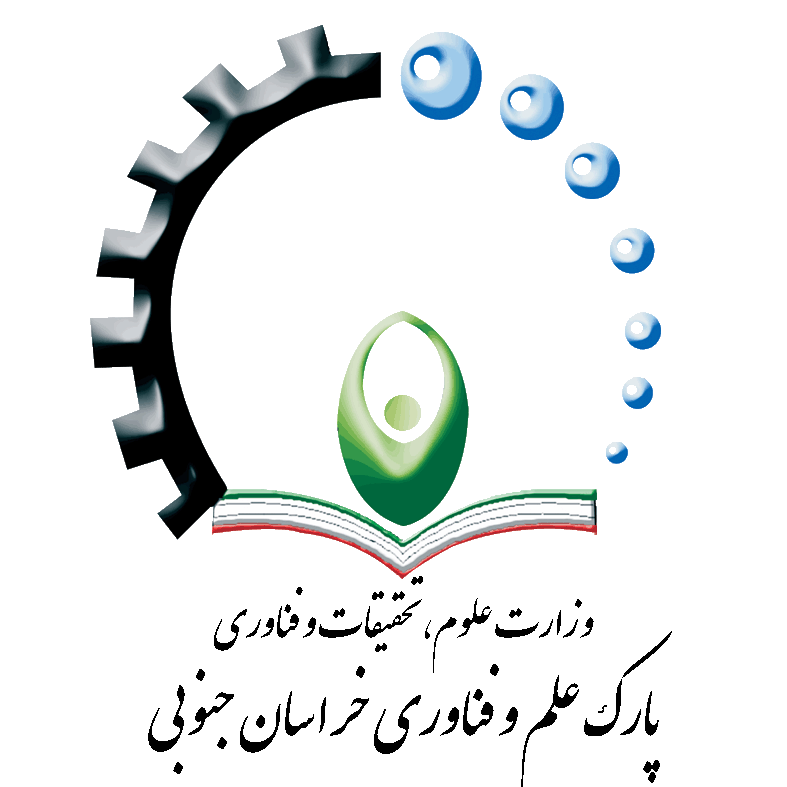 فرم درخواست دانش آموختگان دانشگاهی به عنوان کارکنان وظیفه مامور پارک علم و فناوری خراسان جنوبی فرم مشخصات شناسنامه ایاسکن مستندات پیوست شودفرم مشخصات تحصیلی اسکن مستندات پیوست شودتوجه : کلیه مدارک در قالب یک فایل RAR  به ایمیل info.skstp@gmail.com  با عنوان امریه ارسال گرددردیفنام و نام خانوادگینام پدرکد ملیتایخ تولدمحل تولد وضعیت تاهلتاریخ اعزام12رشته تحصیلیمقطع تحصیلیگرایشدانشگاه محل تحصیلمعدلآدرس محل سکونتشماره تلفن ثابتشماره تلفن همراه